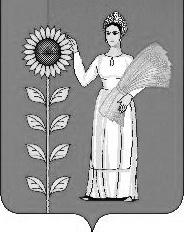 СОВЕТ ДЕПУТАТОВ СЕЛЬСКОГО ПОСЕЛЕНИЯ НОВОЧЕРКУТИНСКИЙ СЕЛЬСОВЕТДобринского муниципального района Липецкой области Российской ФедерацииРЕШЕНИЕ69 сессия23.12.2014г.			с. Новочеркутино			№ 197-рсО внесении изменений в Бюджет сельского поселения Новочеркутинский сельсовет Добринского муниципального района Липецкой области Российской Федерации на 2014 год и плановый период 2015- 2016 годовРассмотрев представленный Администрацией сельского поселения Новочеркутинский сельсовет проект решения «О внесении изменений в «Бюджет сельского поселения Новочеркутинский сельсовет Добринского муниципального района Липецкой области Российской Федерации на 2014год и плановый период 2015 - 2016 годов», руководствуясь Положением «О бюджетном процессе сельского поселения Новочеркутинский сельсовет», принятое решением Совета депутатов сельского поселения Новочеркутинский сельсовет и Уставом сельского поселения Новочеркутинский сельсовет, учитывая решение постоянной комиссий по экономике, бюджету и муниципальной собственности Совет депутатов сельского поселенияРЕШИЛ:1. Принять изменения в «Бюджет сельского поселения Новочеркутинский сельсовет Добринского муниципального района Липецкой области Российской Федерации на 2014 год и плановый период 2015 - 2016 годов» (утвержденный решением Совета депутатов сельского поселения 162-рс от 20.12.2013г., № 166-рс от 22.01.2014г, № 170-рс от 17.03.2014г , 176-рс от 25.04.2014 г., 179-рс от 08.07.2014г, 180-рс от 18.08.2014г,,183-рс от 09.10.2014 г,188-рс от 10.11.2014,192-рс от 11.12.2014г).2. Направить указанный нормативный правовой акт главе сельского поселения для подписания и официального обнародования.3. Настоящее решение вступает в силу со дня его официального обнародования.Председатель Совета депутатов сельского поселения Новочеркутинский сельсовет                                                        И.С. Пытин                                                                                                      Приняты решением Совета депутатов сельского поселения Новочеркутинский сельсовет от 23.12.2014г. № 197-рсИЗМЕНЕНИЯв «Бюджет сельского поселения Новочеркутинский сельсовет Добринского муниципального района Липецкой области Российской Федерации на 2014 год и плановый период 2015 - 2016 годов»(принятый решением Совета депутатов сельского поселения № 162-рс от 20.12.2013г., № 166-рс от 22.01.2014, №170–рс от 17.03.2014г., 176-рс от 25.04.2014г., 179-рс от 08.07.2014, 180-рс от 18.08.2014г, 183-рс от 09.10.2014 г,188-рс от 10.11.2014 г,197-рс от 23.12.2014г).1. Внести в бюджет сельского поселения на 2014 г и плановый период 2015-2016 г следующие изменения:В статью 1:п.1:         в части 1 (цифры «8 176 728,98» заменить цифрами «8 227 168,98»);в части 2 (цифры «8 950 740,98» заменить цифрами «9 001 180,98 »)2.  Приложение «Объем доходов по бюджету сельского поселения Новочеркутинский сельсовет на 2014 год» изложить в новой редакции согласно Приложения 1. 3. Приложение «Распределение бюджетных ассигнований сельского поселения по разделам и подразделам классификации расходов бюджетов Российской Федерации на 2014 год» изложить в новой редакции согласно Приложения 2. 4. Приложение «Ведомственная структура расходов бюджета сельского поселения на 2014 год» изложить в новой редакции согласно Приложения 3.5. Приложение «Распределение расходов бюджета сельского поселения по разделам, подразделам, целевым статьям и видам расходов классификации расходов бюджетов Российской Федерации на 2014 год» изложить в новой редакции согласно Приложения 4.Глава сельского поселения Новочеркутинский сельсовет                                                       И.С. ПытинПриложение 1к изменениям в бюджет сельского поселения Новочеркутинский сельсовет на 2014 год и плановый период 2015-1016 годов             Объем доходов по бюджету сельского поселения                    Новочеркутинский сельсовет на 2014 год(в рублях)Приложение 2к изменениям в бюджет сельского поселения Новочеркутинский сельсовет на 2014г. и плановый период 2015 и 2016годов»Распределение бюджетных ассигнований сельского поселения по разделам и подразделам классификации расходов бюджетов Российской Федерации на 2014 год(в рублях) Приложение 3к изменениям в бюджет сельского поселения  Новочеркутинский сельсовет на 2014г. и плановый период 2015 и 2016годов»ВЕДОМСТВЕННАЯ СТРУКТУРАрасходов бюджета сельского поселения на 2014 год(в рублях)Приложение 4к изменениям в бюджет сельского поселения Новочеркутинский сельсовет на 2014г. и плановый период 2015 и 2016годов»Распределение расходов бюджета сельского поселения по разделам, подразделам, целевым статьям и группам видам расходов классификации расходов бюджетов Российской Федерации на 2014 год(в рублях)Код бюджетной классификацииНаименование показателейСумма .Код бюджетной классификацииНаименование показателейСумма .Налоговые доходы4 653930101 02000 00 0000 110Налог на доходы с физических лиц1 577 000103 02000 00 0000 110Акцизы на автомобильный и прямогонный бензин, дизельное топливо, моторные масла для дизельных и (или) карбюраторных (инжекторных) двигателей, подлежащих зачислению в местный бюджет539 860106 01000 00 0000 110Налог на имущество с физических лиц24 570105 01000 00 0000 110Налог, взимаемый в связи с применением упрощенной системы налогообложения1 681 000105 03000 00 0000 110Единый сельскохозяйственный налог120 000106 06000 00 0000 110Земельный налог697500108 04000 00 0000 110Государственная пошлина14 000Неналоговые доходы1 468 700111 05010 00 0000 120Доходы, получаемые в виде арендной платы за участки, государственная собственность на которые не разграничена и которые расположены в границах городских округов, а также средства от продажи права на заключение договоров аренды указанных земельных участков1 438 600111 05030 00 0000 120Доходы от сдачи в аренду имущества, находящегося в оперативном управлении органов государственной власти, органов местного самоуправления, государственных внебюджетных фондов и созданных ими учреждений28 600111 05030 00 0000 120Доходы от реализации иного имущества, находящегося в собственности поселений 0114 06000 00 0000 000Доходы от продажи участков, государственная собственность на которые не разграничена1500100 00000 00 0000 000Итого собственных доходов6 122630202 01001 00 0000 151Дотация из областного фонда финансовой поддержки поселений676 000202 01001 00 0000 151Дотация из районного фонда финансовой поддержки поселений69 200202 03000 00 0000 151Субвенция бюджетам поселений на осуществление первичного воинского учета на территориях, где отсутствуют военные комиссариаты62 100207 05030 10 0000 180Прочие безвозмездные поступления в бюджеты поселений19 740202 01003 00 0000 151Дотация из областного фонда на поддержку мер по обеспечению сбалансированности местных бюджетов2462002 02 02999 10 0000151Прочие субсидии бюджетам поселений1031298,98200 00000 00 0000 000Безвозмездные поступления, всего2 104 538,98ВСЕГО ДОХОДОВ8 227 168,98НаименованиеРазделПодразделСУММАВсего9 001 180,98Общегосударственные вопросы01002 719171,98Функционирование высшего должностного лица субъекта РФ и муниципального образования0102611 850Функционирование Правительства Российской Федерации, высших исполнительных органов государственной власти субъектов Российской Федерации, местных администраций01041 703 525Обеспечение деятельности финансовых, налоговых и таможенных органов и органов финансового (финансового- бюджетного) надзора010686 210Другие общегосударственные вопросы0113317586,98Национальная оборона020062 100Мобилизационная и вневосковая подготовка020362 100Национальная экономика04001 524 696Дорожное хозяйство (дорожные фонды)0409524696Другие вопросы в области национальной экономики04121 000 000Жилищно-коммунальное хозяйство05002 215 660Коммунальное хозяйство05021 130 434Благоустройство05031085226Культура, кинематография08002 419 553Культура08012 419 553Социальная политика100360 000Социальное обеспечение населения100360 000НаименованиеГлавный распорядительРазделПодразделЦелевая статьяВид расходовСУММААдминистрация сельского поселения Новочеркутинский сельсовет Добринского муниципального района Липецкой области Российской Федерации, всего9119001180,98Общегосударственные вопросы91101002 719171,98Функционирование высшего должностного лица субъекта Российской Федерации и муниципального образования9110102611850Руководство и управление в сфере установленных функций органов государственной власти субъектов Российской Федерации и органов местного самоуправления911010200 20000611850Глава местной администрации (исполнительно-рапорядительного органа муниципального образования)911010200 208 00611850Расходы на выплаты персоналу в целях обеспечения выполнения функций государственными (муниципальными) органами, казенными учреждениями, органами управления государственными внебюджетными фондами911010200 208 00100611850Функционирование Правительства Российской Федерации, высших исполнительных органов государственной власти субъектов Российской Федерации, местных администраций91101041 703 525Руководство и управление в сфере установленных функций органов государственной власти субъектов Российской Федерации и органов местного самоуправления9110104002 00 00 1 664 112Центральный аппарат9110104002 04 001 664 112Расходы на выполнение персоналу в целях обеспечения функций государственными (муниципальными) органами, казенными учреждениями, органами управления государственными внебюджетными фондами9110104002 04 00100491803Закупка товаров, работ, услуг для (государственных) муниципальных нужд9110104002 04 002001106860Иные бюджетные ассигнования9110104002 04 0080065449Межбюджетные трансферты9110104521 00 0039413Межбюджетные трансферты бюджетам муниципальных районов из бюджетов поселений и межбюджетные трансферты бюджетам поселений из бюджетов муниципальных районов на осуществление части полномочий по решению вопросов местного значения в соответствии с заключенным соглашением9110104521 06 0039413Межбюджетные трансферты9110104521 06 0050039413Обеспечение деятельности финансовых, налоговых и таможенных органов и органов финансового (финансового- бюджетного) надзора911010686210Межбюджетные трансферты9110106521000086210Межбюджетные трансферты бюджетам муниципальных районов из бюджетов поселений и межбюджетные трансферты бюджетам поселений из бюджетов муниципальных районов на осуществление части полномочий по решению вопросов местного значения в соответствии с заключенным соглашением9110106521 06 0086210Межбюджетные трансферты 9110106521 06 0050086210Другие общегосударственные вопросы9110113 317586,98Реализация государственных функций, связанных с общегосударственным управлением9110113092 00 00 280184Выполнение других обязательств государства9110113092 03 00280184Закупка товаров, работ, услуг для (государственных) муниципальных нужд9110113092 03 00200280184Межбюджетные трансферты9110113521 00 0021804Межбюджетные трансферты бюджетам муниципальных районов из бюджетов поселений и межбюджетные трансферты бюджетам поселений из бюджетов муниципальных районов на осуществление части полномочий по решению вопросов местного значения в соответствии с заключенным соглашением9110113521 06 0021804Межбюджетные трансферты 9110113521 06 0050021804Муниципальная программа сельского поселения «Устойчивое развитие территории сельского поселения Новочеркутинский сельсовет на 2014-2020 гг»9110113010 00 0015598,98Подпрограмма «Развитие социальной сферы на территории сельского поселения Новочеркутинский сельсовет»9110113012 00 009200Реализация направления расходов в рамках подпрограммы «Развитие социальной сферы на территории сельского поселения Новочеркутинский сельсовет муниципальной программы сельского поселения "Устойчивое развитие территории сельского поселения Новочеркутинский сельсовет на 2014-2020гг."»911011301229999200Закупка товаров, работ, услуг для (государственных) муниципальных нужд911011301229992009200Подпрограмма «Обеспечение реализации муниципальной политики на территории сельского поселения Новочеркутинский сельсовет»9110113014 00 006398,98Приобретение услуг по сопровождению сетевого программного обеспечения по электронному ведению похозяйственного учета в сельских поселениях в рамках подпрограммы «Обеспечение реализации муниципальной политики на территории сельского поселения Новочеркутинский сельсовет» муниципальной программы сельского поселения "Устойчивое развитие территории сельского поселения Новочеркутинский сельсовет на 2014-2020 годы».9110113014 86 276398,98Закупка товаров, работ, услуг для (государственных) муниципальных нужд9110113014 86 27 2006398,98Национальная оборона911020062100Мобилизационная и вневойсковая подготовка911020362100Осуществление первичных полномочий9110203522 00 0062100Осуществление первичного воинского учета на территориях, где отсутствуют военные комиссариаты9110203522 51 1862100Расходы на выплату персоналу в целях обеспечения выполнения функций государственными (муниципальными) органами, казенными учреждениями, органами управления государственными внебюджетными фондами9110203522 51 1810051980Закупка товаров, работ и услуг для (государственных) муниципальных нужд9110203522 51 1820010120Национальная экономика91104001 524 696Дорожное хозяйство (дорожные фонды)9110409524 696Муниципальная программа сельского поселения "Устойчивое развитие территорий сельского поселения" Новочеркутинский сельсовет на 2014-2020гг.9110409010 00 00524 696Подпрограмма "Обеспечение населения качественной, развитой инфраструктурой и повышение уровня благоустройства территории сельского поселения Новочеркутинский сельсовет"9110409013 00 00524 696Реализация направления расходов в рамках подпрограммы "Обеспечение населения качественной, развитой инфраструктурой и повышение уровня благоустройства территории сельского поселения Новочеркутинский сельсовет" муниципальной программы "Устойчивое развитие территории сельского поселения Новочеркутинский сельсовет на 2014-2020 гг"9110409013 99 99524 696Закупка товаров, работ и услуг для (государственных) муниципальных нужд9110409013 99 99200524 696Другие вопросы в области национальной экономики9110412 1000 000Муниципальная программа сельского поселения "Устойчивое развитие территорий сельского поселения "Новочеркутинский сельсовет на 2014-2020гг.9110412010 00 001000000Подпрограмма "Обеспечение реализации муниципальной политики на территории сельского поселения Новочеркутинский сельсовет"9110412014 00 00100000Реализация направления расходов в рамках подпрограммы "Обеспечение реализации муниципальной политики на территории сельского поселения Новочеркутинский сельсовет" муниципальной программы "Устойчивое развитие территорий сельского поселения Новочеркутинский сельсовет на 2014-2020 гг"9110412014 99 99100000Закупка товаров, работ и услуг для (государственных) муниципальных нужд9110412014 99 99200100000Мероприятия по подготовке генеральных планов,правил землепользования и застройки и документации по планировке территории сельского поселения в рамках подпрограммы «Обеспечение реализации муниципальной политики на территории сельского поселения Новочеркутинский сельсовет»муниципальной программы «Устойчивое развитие территории сельского поселения Новочеркутинский сельсовет на 2014-2020 годы» 9110412014 86 02900000Закупка товаров, работ и услуг для (государственных) муниципальных нужд9110412014 86 02200900000Жилищно-коммунальное хозяйство9110500 2215660Коммунальное хозяйство9110502 1 130 434Муниципальная программа сельского поселения "Устойчивое развитие территорий сельского поселения Новочеркутинский сельсовет на 2014-2020гг.9110502010 00 00 1 130 434Подпрограмма "Обеспечение населения качественной, развитой инфраструктурой и повышение уровня благоустройства территории сельского поселения Новочеркутинский сельсовет"9110502016 00 00 1130 434Реализация направления расходов в рамках подпрограммы "Обеспечение населения качественной, развитой инфраструктурой и повышение уровня благоустройства территории сельского поселения Новочеркутинский сельсовет" муниципальной программы сельского поселения "Устойчивое развитие территорий сельского поселения Новочеркутинский сельсовет на 2014-2020гг.9110502016 99 99 1130434Закупка товаров, работ и услуг для государственных (муниципальных) нужд9110502016 99 99200 1130434Благоустройство91105031 085226Муниципальная программа сельского поселения "Устойчивое развитие территорий сельского поселения Новочеркутинский сельсовет на 2014-2020гг.9110503010 00 001 085226Подпрограмма "Обеспечение населения качественной, развитой инфраструктурой и повышение уровня благоустройства территории сельского поселения Новочеркутинский сельсовет"9110503017 00 001 085226Уличное освещение в рамках подпрограммы "Обеспечение населения качественной, развитой инфраструктурой и повышение уровня благоустройства территории сельского поселения Новочеркутинский сельсовет" муниципальной программы сельского поселения "Устойчивое развитие территории сельского поселения" Новочеркутинский сельсовет на 2014-2020гг.9110503017 20 01378 485Закупка товаров, работ и услуг для (государственных) муниципальных нужд9110503017 20 01200378485Прочие мероприятия по благоустройству в рамках подпрограммы "Обеспечение населения качественной, развитой инфраструктурой и повышение уровня благоустройства территории сельского поселения Новочеркутинский сельсовет" муниципальной программы сельского поселения "Устойчивое развитие территории сельского поселения" Новочеркутинский сельсовет на 2014-2020гг.9110503017 20 04706741Закупка товаров, работ и услуг для (государственных) муниципальных нужд9110503017 20 04200706741Культура, кинематография9110800 2419553Культура9110801 2419553Муниципальная программа сельского поселения «Устойчивое развитие территории сельского поселения Новочеркутинский сельсовет Добринского муниципального района на 2014-2020 г»9110801010 00 00124900Подпрограмма «Развитие социальной сферы на территории сельского поселения Новочеркутинский сельсовет Добринского муниципального района » 9110801012 00 00 124900Расходы на повышение оплаты труда работникам культуры муниципальных учреждений в рамках подпрограммы «Развитие социальной сферы на территории сельского поселения Новочеркутинский сельсовет Добринского муниципального района » муниципальной программы сельского поселения «Устойчивое развитие территории сельского поселения Новочеркутинский сельсовет Добринского муниципального района на 2014-2020 г»91108010128630124900Предоставление субсидий бюджетным, автономным учреждениям и иным некоммерческим организациям9110801012 86 30 600124900Учреждения культуры и мероприятия в сфере культуры и кинематографии9110801440 00 001901743Обеспечение деятельности подведомственных учреждений9110801440 99 001901743Предоставление субсидий бюджетным, автономным учреждениям и иным некоммерческим организациям9110801440 99 006001901743Библиотеки9110801442 00 00392910Обеспечение деятельности подведомственных учреждений9110801442 99 00392910Предоставление субсидий бюджетным, автономным учреждениям и иным некоммерческим организациям9110801442 99 00600392910Социальная политика911100360000Социальное обеспечение населения911100360000Резервные фонды9111003007000060000Резервные фонды местных администраций9111003007050060000Иные бюджетные ассигнования9111003007050080060000Резервные средства9111003007050087060000НаименованиеГлавный распорядительРазделПодразделЦелевая статьяВид расходовСУММААдминистрация сельского поселения Новочеркутинский сельсовет Добринского муниципального района Липецкой области Российской Федерации, всего9119001180,98Общегосударственные вопросы91101002 719171,98Функционирование высшего должностного лица субъекта Российской Федерации и муниципального образования9110102611850Руководство и управление в сфере установленных функций органов государственной власти субъектов Российской Федерации и органов местного самоуправления911010200 20000611850Глава местной администрации (исполнительно-рапорядительного органа муниципального образования)911010200 208 00611850Расходы на выплаты персоналу в целях обеспечения выполнения функций государственными (муниципальными) органами, казенными учреждениями, органами управления государственными внебюджетными фондами911010200 208 00100611850Функционирование Правительства Российской Федерации, высших исполнительных органов государственной власти субъектов Российской Федерации, местных администраций91101041 703 525Руководство и управление в сфере установленных функций органов государственной власти субъектов Российской Федерации и органов местного самоуправления9110104002 00 00 1 664 112Центральный аппарат9110104002 04 001 664 112Расходы на выполнение персоналу в целях обеспечения функций государственными (муниципальными) органами, казенными учреждениями, органами управления государственными внебюджетными фондами9110104002 04 00100491803Закупка товаров, работ, услуг для (государственных) муниципальных нужд9110104002 04 002001106860Иные бюджетные ассигнования9110104002 04 0080065449Межбюджетные трансферты9110104521 00 0039413Межбюджетные трансферты бюджетам муниципальных районов из бюджетов поселений и межбюджетные трансферты бюджетам поселений из бюджетов муниципальных районов на осуществление части полномочий по решению вопросов местного значения в соответствии с заключенным соглашением9110104521 06 0039413Межбюджетные трансферты9110104521 06 0050039413Обеспечение деятельности финансовых, налоговых и таможенных органов и органов финансового (финансового- бюджетного) надзора911010686210Межбюджетные трансферты9110106521000086210Межбюджетные трансферты бюджетам муниципальных районов из бюджетов поселений и межбюджетные трансферты бюджетам поселений из бюджетов муниципальных районов на осуществление части полномочий по решению вопросов местного значения в соответствии с заключенным соглашением9110106521 06 0086210Межбюджетные трансферты 9110106521 06 0050086210Другие общегосударственные вопросы9110113 317586,98Реализация государственных функций, связанных с общегосударственным управлением9110113092 00 00 280184Выполнение других обязательств государства9110113092 03 00280184Закупка товаров, работ, услуг для (государственных) муниципальных нужд9110113092 03 00200280184Межбюджетные трансферты9110113521 00 0021804Межбюджетные трансферты бюджетам муниципальных районов из бюджетов поселений и межбюджетные трансферты бюджетам поселений из бюджетов муниципальных районов на осуществление части полномочий по решению вопросов местного значения в соответствии с заключенным соглашением9110113521 06 0021804Межбюджетные трансферты 9110113521 06 0050021804Муниципальная программа сельского поселения «Устойчивое развитие территории сельского поселения Новочеркутинский сельсовет на 2014-2020 гг»9110113010 00 0015598,98Подпрограмма «Развитие социальной сферы на территории сельского поселения Новочеркутинский сельсовет»9110113012 00 009200Реализация направления расходов в рамках подпрограммы «Развитие социальной сферы на территории сельского поселения Новочеркутинский сельсовет муниципальной программы сельского поселения "Устойчивое развитие территории сельского поселения Новочеркутинский сельсовет на 2014-2020гг."»911011301229999200Закупка товаров, работ, услуг для (государственных) муниципальных нужд911011301229992009200Подпрограмма «Обеспечение реализации муниципальной политики на территории сельского поселения Новочеркутинский сельсовет»9110113014 00 006398,98Приобретение услуг по сопровождению сетевого программного обеспечения по электронному ведению похозяйственного учета в сельских поселениях в рамках подпрограммы «Обеспечение реализации муниципальной политики на территории сельского поселения Новочеркутинский сельсовет» муниципальной программы сельского поселения "Устойчивое развитие территории сельского поселения Новочеркутинский сельсовет на 2014-2020 годы».9110113014 86 276398,98Закупка товаров, работ, услуг для (государственных) муниципальных нужд9110113014 86 27 2006398,98Национальная оборона911020062100Мобилизационная и вневойсковая подготовка911020362100Осуществление первичных полномочий9110203522 00 0062100Осуществление первичного воинского учета на территориях, где отсутствуют военные комиссариаты9110203522 51 1862100Расходы на выплату персоналу в целях обеспечения выполнения функций государственными (муниципальными) органами, казенными учреждениями, органами управления государственными внебюджетными фондами9110203522 51 1810051980Закупка товаров, работ и услуг для (государственных) муниципальных нужд9110203522 51 1820010120Национальная экономика91104001 524 696Дорожное хозяйство (дорожные фонды)9110409524 696Муниципальная программа сельского поселения "Устойчивое развитие территорий сельского поселения" Новочеркутинский сельсовет на 2014-2020гг.9110409010 00 00524 696Подпрограмма "Обеспечение населения качественной, развитой инфраструктурой и повышение уровня благоустройства территории сельского поселения Новочеркутинский сельсовет"9110409013 00 00524 696Реализация направления расходов в рамках подпрограммы "Обеспечение населения качественной, развитой инфраструктурой и повышение уровня благоустройства территории сельского поселения Новочеркутинский сельсовет" муниципальной программы "Устойчивое развитие территории сельского поселения Новочеркутинский сельсовет на 2014-2020 гг"9110409013 99 99524 696Закупка товаров, работ и услуг для (государственных) муниципальных нужд9110409013 99 99200524 696Другие вопросы в области национальной экономики9110412 1000 000Муниципальная программа сельского поселения "Устойчивое развитие территорий сельского поселения "Новочеркутинский сельсовет на 2014-2020гг.9110412010 00 001000000Подпрограмма "Обеспечение реализации муниципальной политики на территории сельского поселения Новочеркутинский сельсовет"9110412014 00 00100000Реализация направления расходов в рамках подпрограммы "Обеспечение реализации муниципальной политики на территории сельского поселения Новочеркутинский сельсовет" муниципальной программы "Устойчивое развитие территорий сельского поселения Новочеркутинский сельсовет на 2014-2020 гг"9110412014 99 99100000Закупка товаров, работ и услуг для (государственных) муниципальных нужд9110412014 99 99200100000Мероприятия по подготовке генеральных планов,правил землепользования и застройки и документации по планировке территории сельского поселения в рамках подпрограммы «Обеспечение реализации муниципальной политики на территории сельского поселения Новочеркутинский сельсовет»муниципальной программы «Устойчивое развитие территории сельского поселения Новочеркутинский сельсовет на 2014-2020 годы» 9110412014 86 02900000Закупка товаров, работ и услуг для (государственных) муниципальных нужд9110412014 86 02200900000Жилищно-коммунальное хозяйство9110500 2215660Коммунальное хозяйство9110502 1 130 434Муниципальная программа сельского поселения "Устойчивое развитие территорий сельского поселения Новочеркутинский сельсовет на 2014-2020гг.9110502010 00 00 1 130 434Подпрограмма "Обеспечение населения качественной, развитой инфраструктурой и повышение уровня благоустройства территории сельского поселения Новочеркутинский сельсовет"9110502016 00 00 1130 434Реализация направления расходов в рамках подпрограммы "Обеспечение населения качественной, развитой инфраструктурой и повышение уровня благоустройства территории сельского поселения Новочеркутинский сельсовет" муниципальной программы сельского поселения "Устойчивое развитие территорий сельского поселения Новочеркутинский сельсовет на 2014-2020гг.9110502016 99 99 1130434Закупка товаров, работ и услуг для государственных (муниципальных) нужд9110502016 99 99200 1130434Благоустройство91105031 085226Муниципальная программа сельского поселения "Устойчивое развитие территорий сельского поселения Новочеркутинский сельсовет на 2014-2020гг.9110503010 00 001 085226Подпрограмма "Обеспечение населения качественной, развитой инфраструктурой и повышение уровня благоустройства территории сельского поселения Новочеркутинский сельсовет"9110503017 00 001 085226Уличное освещение в рамках подпрограммы "Обеспечение населения качественной, развитой инфраструктурой и повышение уровня благоустройства территории сельского поселения Новочеркутинский сельсовет" муниципальной программы сельского поселения "Устойчивое развитие территории сельского поселения" Новочеркутинский сельсовет на 2014-2020гг.9110503017 20 01378 485Закупка товаров, работ и услуг для (государственных) муниципальных нужд9110503017 20 01200378485Прочие мероприятия по благоустройству в рамках подпрограммы "Обеспечение населения качественной, развитой инфраструктурой и повышение уровня благоустройства территории сельского поселения Новочеркутинский сельсовет" муниципальной программы сельского поселения "Устойчивое развитие территории сельского поселения" Новочеркутинский сельсовет на 2014-2020гг.9110503017 20 04706741Закупка товаров, работ и услуг для (государственных) муниципальных нужд9110503017 20 04200706741Культура, кинематография9110800 2419553Культура9110801 2419553Муниципальная программа сельского поселения «Устойчивое развитие территории сельского поселения Новочеркутинский сельсовет Добринского муниципального района на 2014-2020 г»9110801010 00 00124900Подпрограмма «Развитие социальной сферы на территории сельского поселения Новочеркутинский сельсовет Добринского муниципального района » 9110801012 00 00 124900Расходы на повышение оплаты труда работникам культуры муниципальных учреждений в рамках подпрограммы «Развитие социальной сферы на территории сельского поселения Новочеркутинский сельсовет Добринского муниципального района » муниципальной программы сельского поселения «Устойчивое развитие территории сельского поселения Новочеркутинский сельсовет Добринского муниципального района на 2014-2020 г»91108010128630124900Предоставление субсидий бюджетным, автономным учреждениям и иным некоммерческим организациям9110801012 86 30 600124900Учреждения культуры и мероприятия в сфере культуры и кинематографии9110801440 00 001901743Обеспечение деятельности подведомственных учреждений9110801440 99 001901743Предоставление субсидий бюджетным, автономным учреждениям и иным некоммерческим организациям9110801440 99 006001901743Библиотеки9110801442 00 00392910Обеспечение деятельности подведомственных учреждений9110801442 99 00392910Предоставление субсидий бюджетным, автономным учреждениям и иным некоммерческим организациям9110801442 99 00600392910Социальная политика911100360000Социальное обеспечение населения911100360000Резервные фонды9111003007000060000Резервные фонды местных администраций9111003007050060000Иные бюджетные ассигнования9111003007050080060000Резервные средства9111003007050087060000